توسطة صغير عبد الله وادي جر                   Belhocine : https://prof27mah.weebly.com/المدّة :ساعتان                                                                                        المستوى : الثانية متوسطــــــــــــــــــــــــــــــــــــــــــــــــــــــــــــــــــــــــــــــــــــــــــــــــــــــــــــــــــــــــــــــــــــــــــــــــــــــــــــــــــــــــــــــــــــــــــــــــالتّمرين الأوّل:1 ـ قسم يتألف من 35 تلميذا ينتقل منهم إلى السنة الأعلى   ، ما هو عدد المنتقلين؟                                                  2 ـ الجدول المقابل يمثل وضعية تناسبية .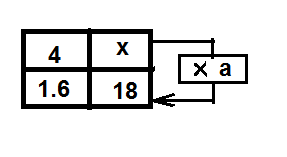                    أ ـ أحسب  .         ب ـ أحسب المعامل  .لتّمرين الثّاني : إليك العدد العشري:   .                               1 ـ ما هو عدد أرقام هذا العدد؟                 2 ـ إملأ الجدوّل المقابل .                  3 ـ مثّل هذه الأرقام بمخطط نصف دائري. التّمرين الثالث: إليك الشّكل المقابل غير المرسوم بالأبعاد الحقيقية.ولا نطلب إعادة رسمه.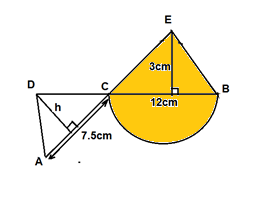 1 ـ أحسب مساحة المثلث  .2 ـ أوجد الارتفاع  .علما أن للمثلث  نفس مساحة  .3 ـ أحسب مساحة الكليّة للجزء الملوّن.   المسألة: الشّكل المقابل يمثل قطعة أرض مرسومة على مخطط.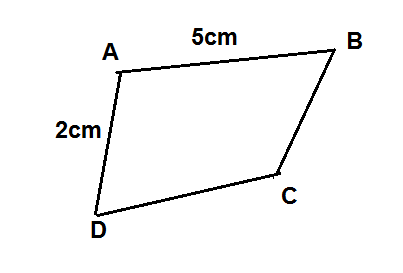 1 ـ إذا كان الطّول الحقيقي للقطعة   هو  .   بيّن أنّ مقياس الرّسم هو .2 ـ أحسب الطول الحقيقي للقطعة  بالكيلومتر.3 ـ إذا كان الطّول الحقيقي للقطعة  هو  ، ما هو طول  في المخطط ؟4 ـ علما أنّ محيط هذه القطعة على المخطط هو  .     أ ـ أوجد طول القطعة  على المخطط.    ب ـ ثمّ بيّن أن المحيط الحقيقي لهذه القطعة هو .المجموع86532الرقمالتكرارالنسبة المئويةالزاوية